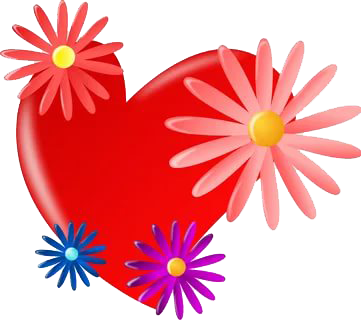 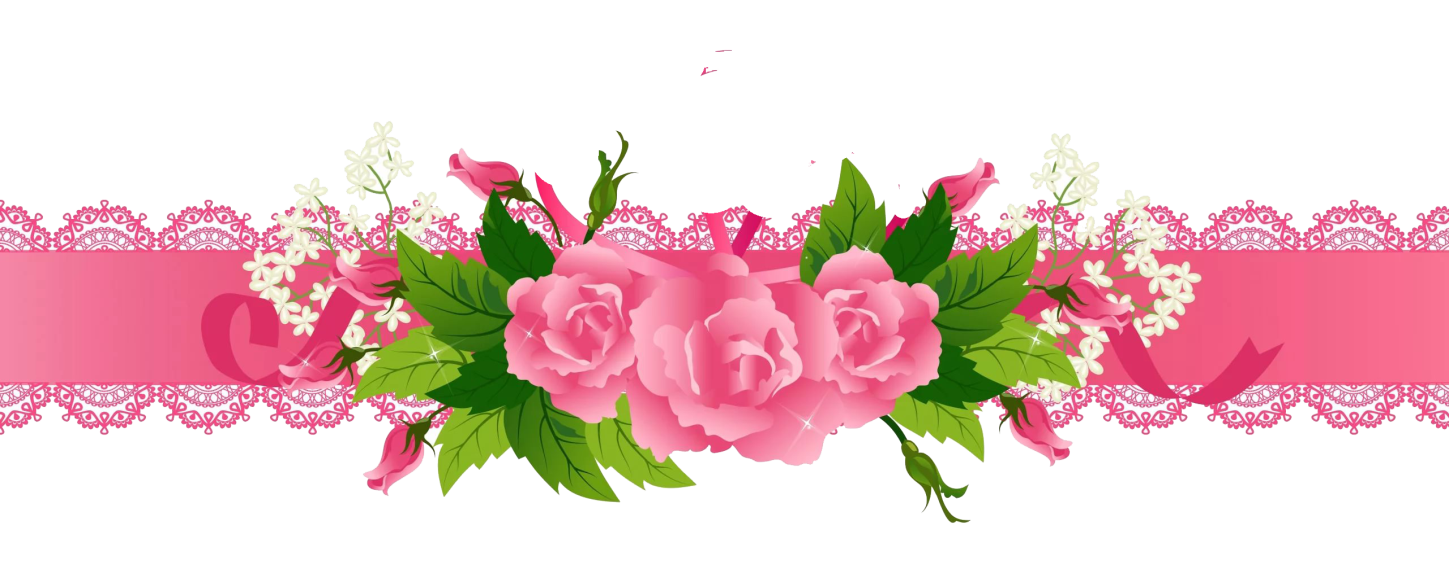 № Змест работыКласЧас правядзенняМесца правядзенняАдказныя1.Цыкл выхаваўчых мерапрыемстваў  “Ты адна такая – любімая, родная”123456789101111.00-12.00каб. №11каб. №15каб. №13каб. №12каб. №24каб. №21каб. №31каб. №22каб. №32каб. №25каб. №26Іванейчык В.І.,Бялаш С.М.,Курыла І.А.,Аўдзей С.В.,Корань Р.Ю.,Васілеўская І.М.,Нупрэйчык Г.І.,Дрозд І.К.,Навіцкая Т.І.,Прышчэпа І.В.,Палоннікава М.І.2.Фотавыстава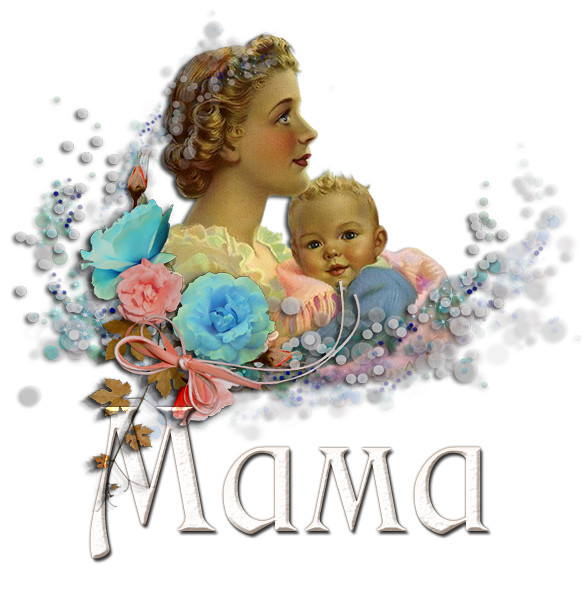 “Самая родная, каханая мая”1-119.00-11.00фае І паверхаБобка І.У., педагог-арганізатар3.Рэйд “Падлетак”Бобка І.У., пед.-сацыяльн.,Шчэрбань Б.А., пед.-псіхолаг,кл.кіраўнікі